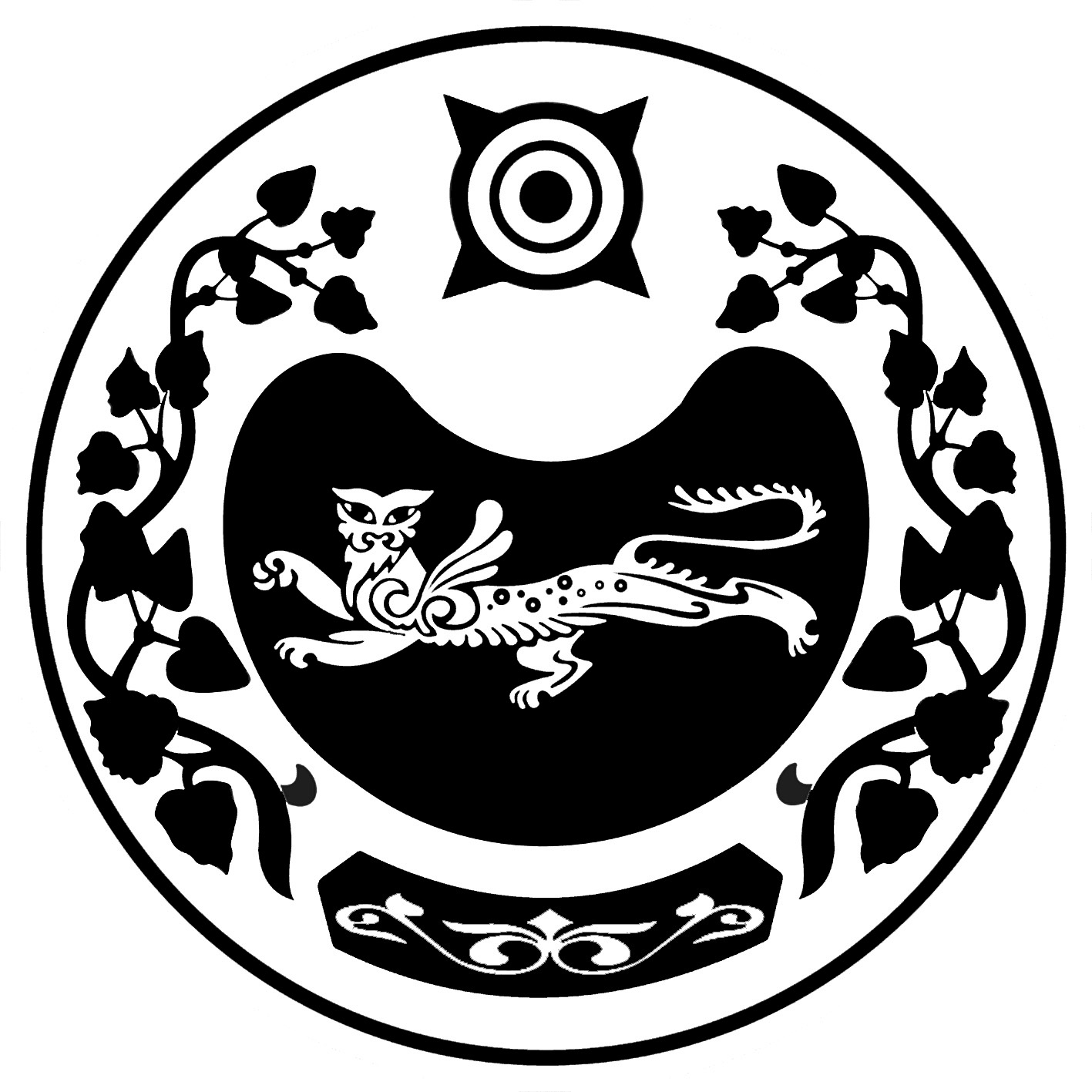 П О С Т А Н О В Л Е Н И Еот  12.05.2021 г.                    аал Доможаков                       № 51/1-пО внесении изменений в Постановление администрации Доможаковского сельсовета от 23.07.2019г. № 39/1-п «Об актуализации схемы теплоснабжения  муниципального образования Доможаковский сельсовет  на период с 2013 года до 2028 года»        В связи со сменой организации осуществляющую эксплуатацию  котельной и тепловых сетей на территории Доможаковского сельсовета ПОСТАНОВЛЯЮ:Внести в Постановление администрации Доможаковского сельсовета от 23.07.2019г. № 39/1-п «Об актуализации схемы теплоснабжения  муниципального образования Доможаковский сельсовет  на период с 2013 года до 2028 года»:«Эксплуатацию котельной и тепловых сетей на территории Доможаковского  сельсовета осуществляет МБУ ЖКХ «ТЭМП»  считать в новой редакции «Эксплуатацию котельной и тепловых сетей на территории Доможаковского  сельсовета осуществляет МКП «ЖКХ Усть-Абаканского район».  Контроль за выполнением настоящего постановления оставляю за собой.Настоящее постановление вступает в силу после его официального опубликования (обнародования).Глава Доможаковского сельсовета                                                М.В. ОщенковаРОССИЯ ФЕДЕРАЦИЯЗЫХАКАС РЕСПУБЛИКААFБАН ПИЛТIРI  АЙМААТАЗОБА ПИЛТIРI ААЛ  ЧÖБIНIҢУСТАF ПАСТААРОССИЯ ФЕДЕРАЦИЯЗЫХАКАС РЕСПУБЛИКААFБАН ПИЛТIРI  АЙМААТАЗОБА ПИЛТIРI ААЛ  ЧÖБIНIҢУСТАF ПАСТААРОССИЙСКАЯ ФЕДЕРАЦИЯРЕСПУБЛИКА ХАКАСИЯУСТЬ-АБАКАНСКИЙ РАЙОНАДМИНИСТРАЦИЯДОМОЖАКОВСКОГО СЕЛЬСОВЕТА